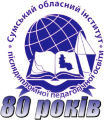 МІНІСТЕРСТВО ОСВІТИ І НАУКИ УКРАЇНИСУМСЬКА ОБЛАСНА РАДА КОМУНАЛЬНИЙ ЗАКЛАДСУМСЬКИЙ ОБЛАСНИЙ ІНСТИТУТ ПІСЛЯДИПЛОМНОЇ ПЕДАГОГІЧНОЇ ОСВІТИІнформаційний листШановні колеги!Запрошуємо Вас узяти участь у роботі обласного круглого столу «Професійний розвиток педагогів в системі післядипломної педагогічної освіти» (з нагоди 80-річчя Комунального закладу Сумський обласний інститут післядипломної педагогічної освіти), який відбудеться 30 жовтня 2019 року на базі Комунального закладу Сумський обласний інститут післядипломної педагогічної освіти.Круглий стіл працюватиме за основними тематичними напрямами:Історія розвитку та управління освітою.Теоретико-методологічні аспекти організації управління сучасним закладом освіти.Глобалізаційні та інтеграційні процеси в системі післядипломної педагогічної освіти.Проблеми та перспективи розвитку неперервної освіти на сучасному етапі розвитку української держави.До участі в роботі обласного круглого столу запрошуються педагогічні працівники закладів освіти області, слухачі, студенти та магістранти. За результатами круглого столу планується видання електронної збірки матеріалів.Робоча мова: українська.Форма участі: очна, заочна.Умови участі: для участі у круглому столі необхідно подати на електронну адресу оргкомітету sol79@ukr.net:1) Заявку для участі у круглому столі – до 20 жовтня 2019 року (додаток 1).2) Статтю або тези – до 25 жовтня 2019 року (додаток 2).Вимоги до статті у збірник матеріалів круглого столу. Стаття приймається до друку українською мовою. Електронний варіант тексту статті обсягом до 6 повних сторінок формату А4, заповнення останньої сторінки не менше 75%, набраних у редакторі Microsoft Word у вигляді комп’ютерного файлу з розширенням *doc, *rtf. Поля: ліве, праве, верхнє, нижнє – по 2 см. Шрифт тексту – TimesNewRoman, кегль – 14, абзацний відступ – 1,25, міжрядковий інтервал – 1,5; не виставляти примусові переноси, не архівувати, не накладати заборону на редагування. У верхньому правому куті зазначити прізвище та ім’я автора(ів), нижче – науковий ступінь, вчене звання, посаду, нижче – організацію. Назву статті друкувати великими літерами з вирівнюванням по центру. Оформлення бібліографічного опису у списку використаних джерел у статті з урахуванням Національного стандарту України ДСТУ 8302:2015. Вимоги до тез у збірник матеріалів круглого столу. Тези приймаються до друку українською мовою. Електронний варіант тексту статті обсягом до 3 повних сторінок формату А4, заповнення останньої сторінки не менше 75%, набраних у редакторі Microsoft Word у вигляді комп’ютерного файлу з розширенням *doc, *rtf. Поля: ліве, праве, верхнє, нижнє – по 2 см. Шрифт тексту – Times New Roman, кегль – 14, абзацний відступ – 1,25, міжрядковий інтервал – 1,5; не виставляти примусові переноси, не архівувати, не накладати заборону на редагування. У верхньому правому куті зазначити прізвище та ім’я автора(ів), нижче – науковий ступінь, вчене звання, посаду, нижче – організацію. Назву статті друкувати великими літерами з вирівнюванням по центру. Оформлення бібліографічного опису у списку використаних джерел у статті з урахуванням Національного стандарту України ДСТУ 8302:2015.Назва файлу статті або тез повинна мати такий вигляд: Прізвище_стаття. (Прізвище_тези). Назва файлу «заявки», наприклад: Прізвище_заявка.Довідкова інформація для учасників круглого столу:Оргкомітет залишає за собою право відхилити статтю, тези якщо вони не відповідають вимогам або тематиці круглого столу.Просимо учасників, які подали заявки, але не можуть особисто взяти участь у круглому столі, завчасно повідомити про це оргкомітет (телефоном або електронною поштою).Усі витрати, пов’язані з участю у круглому столі (проїзд, проживання, харчування) – за рахунок учасників.За додатковими довідками з питань організацій участі просимо звертатися за телефонами:+380664111315 – Драновська Світлана Вікторівна +380666516465 – Кириченко Олена Миколаївнаабо за електронною адресою sol79@ukr.net Щиро запрошуємо Вас до участі в роботі круглого столу!З повагою оргкомітет.Додаток 1Зразок оформлення заявки на участь у круглому століЗАЯВКА НА УЧАСТЬу роботі обласного круглого столу «Національна академія наук України 1918-2018 рр. : звершення та перспективи» (1 листопада 2018 року, м. Суми)Прізвище, ім’я, по-батькові:________________________________________________________Науковий ступінь, учене звання:____________________________________________________Посада:_________________________________________________________________________Установа:_______________________________________________________________________Контактні телефони: _____________________________________________________________E-mail:_________________________________________________________________________Форма участі:___________________________________________________________________Напрямок круглого столу:______________________________________________________________Тема доповіді:___________________________________________________________________Мультимедійна презентація: ні /так Додаток 2Зразок оформлення статтіСидорова Олена Володимирівна,кандидат педагогічних наук, доцент,доцент кафедри соціально-гуманітарної освітиКомунального закладу Сумський обласнийінститут післядипломної педагогічної освітиОСОБИСТІСНО-ПРОФЕСІЙНЕ ЗРОСТАННЯ ПЕДАГОГІЧНИХ ПРАЦІВНИКІВ 
В УМОВАХ ДІЯЛЬНОСТІ НАВЧАЛЬНОГО ЗАКЛАДУ[Текст]Список використаних джерелБичківський О. О. Міжнародне приватне право: конспект лекцій. Запоріжжя: ЗНУ, 2015. 
82 с.Бондаренко В. Г. Немеркнуча слава новітніх запорожців: історія Українського Вільного козацтва на Запоріжжі (1917-1920 рр.). Запоріжжя, 2017. 113 с.Бондаренко В. Г. Український вільно козацький рух в Україні та на еміграції 
(1919-1993 рр.) :монографія. Запоріжжя : ЗНУ, 2016. 600 с.